Lampiran 1. Gambar Surat Identifikasi Tumbuhan	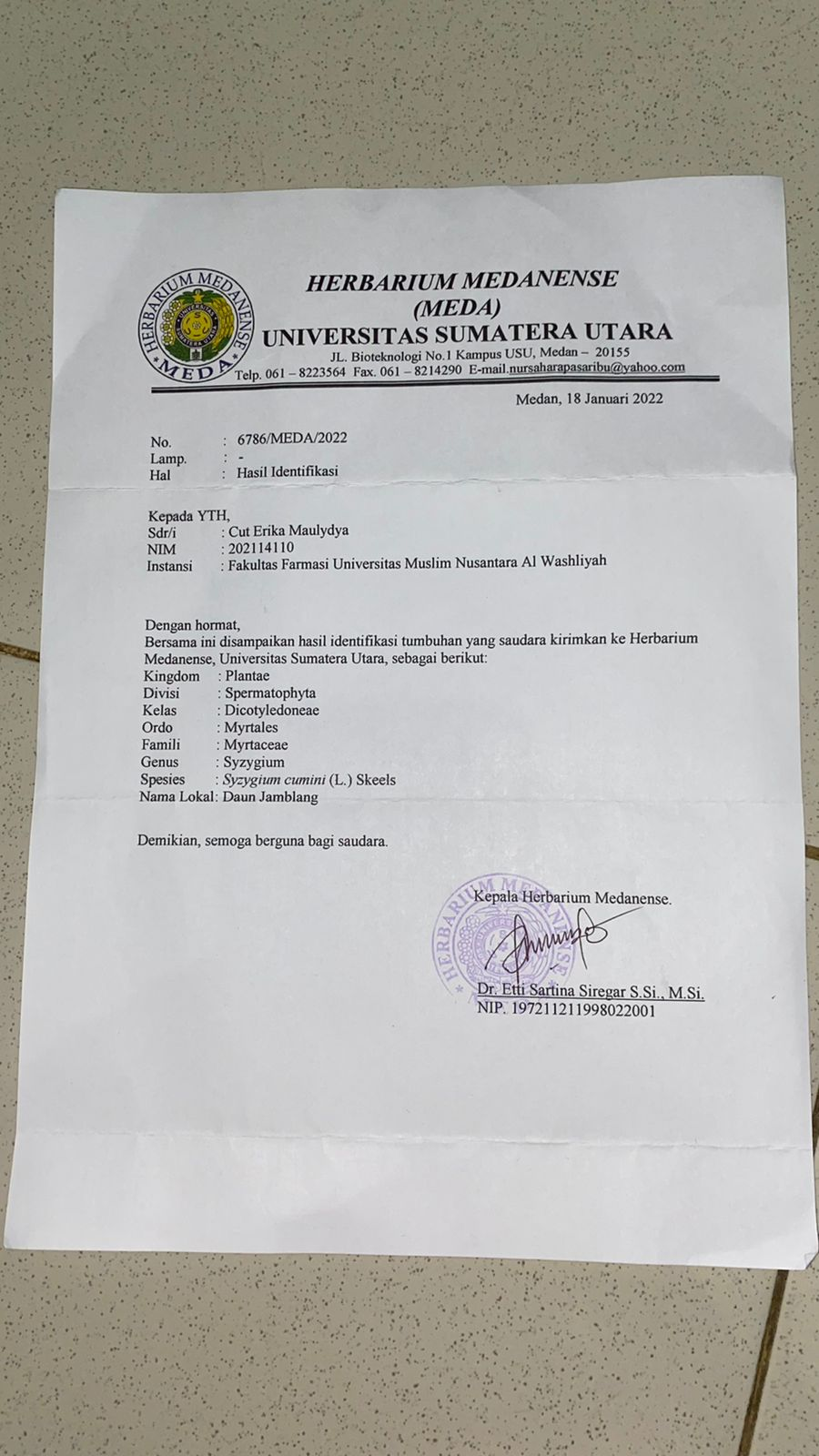 Lampiran 2. Syarat Mutu Teh Hijau Celup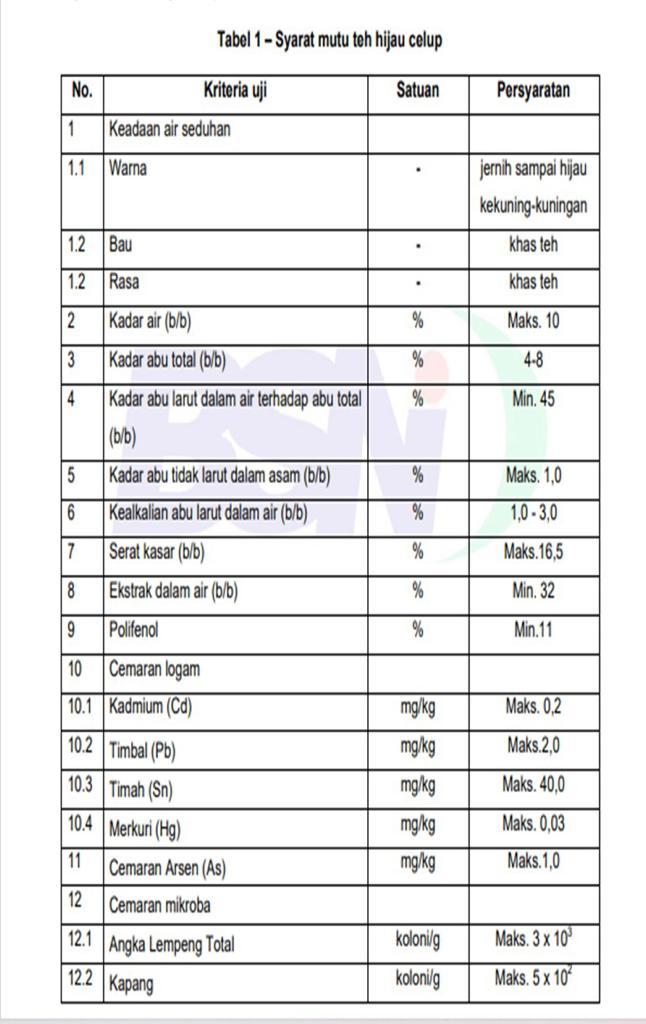 Lampiran 3. Perhitungan Penimbangan DPPHRumus Bangun 	= C18H12N5O6Berat Molekul 	= 394,32M	 = gram   x  1000 ml	     Mr               V0,5 mM = mg        x  1000	     394,32          50	 = 197, 16	          20mg	= 9,838	= 10 mgLampiran 4. Bagan Alir Penelitian							   Dibersihkan lalu ditiriskan							   Dikeringkan dalam lemari    pengering                                                                          Dihaluskan menggunakan blenderLampiran 5. Bahan Uji (Daun Jamblang)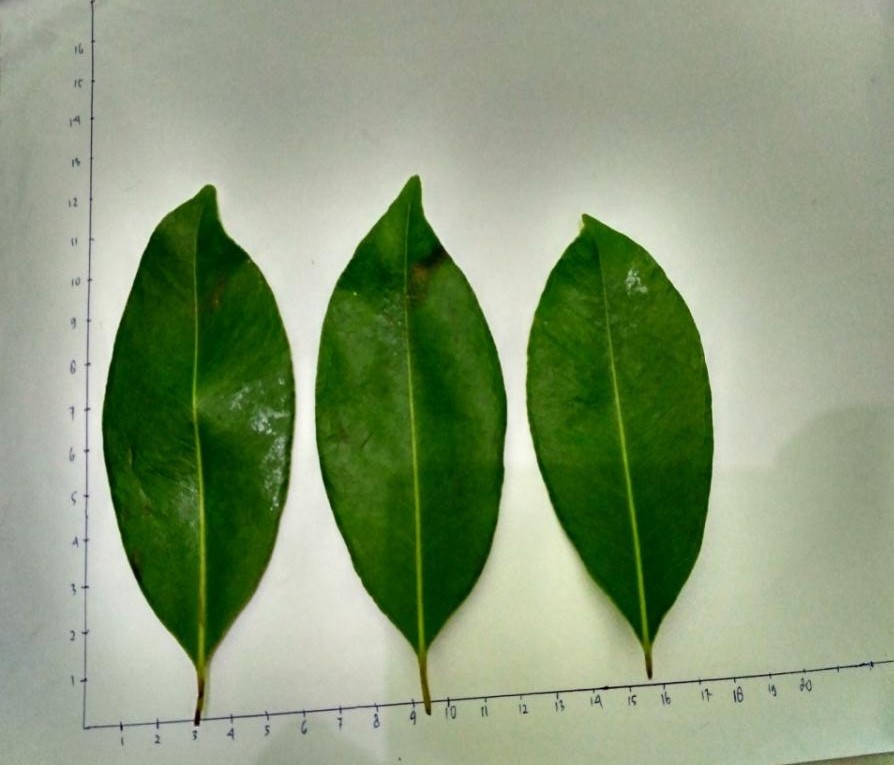 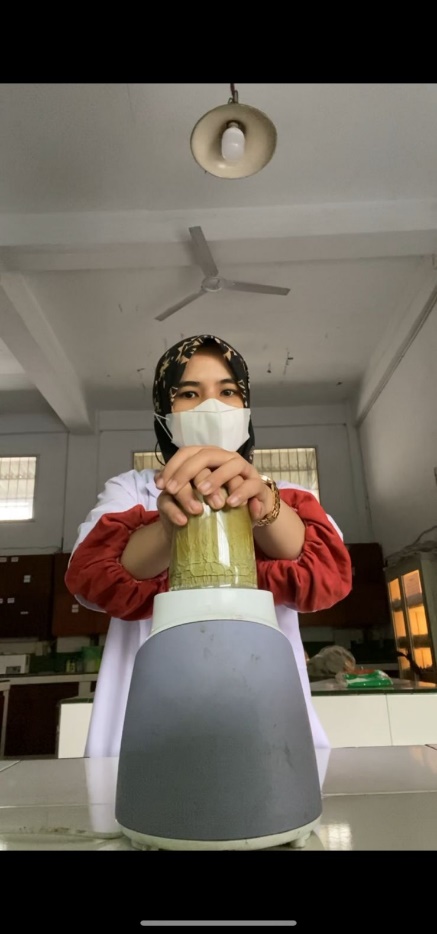          Daun Jamblang segar                                       Penghalusan daun jamblang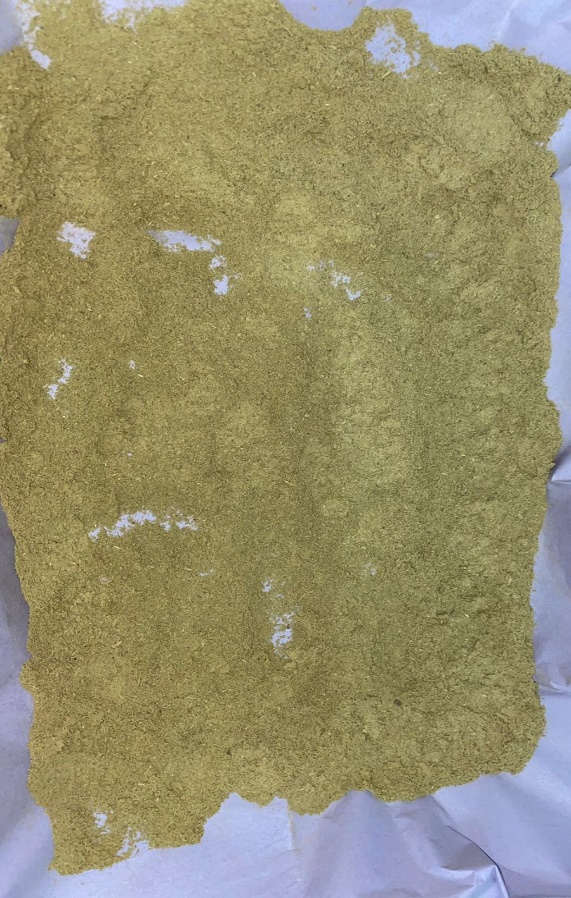      Simplisia Daun JamblangLampiran 6. Hasil Skrining Fitokimia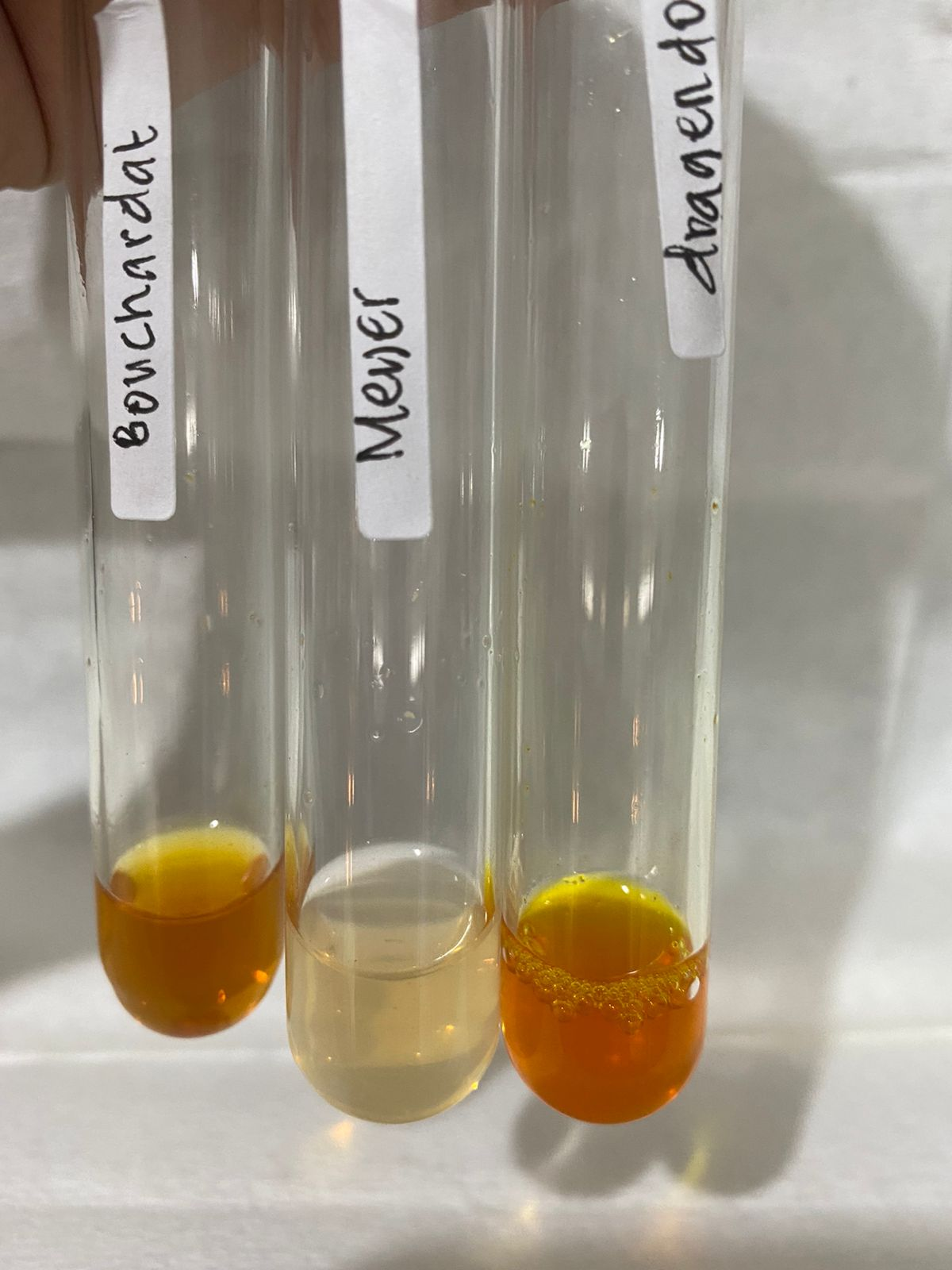 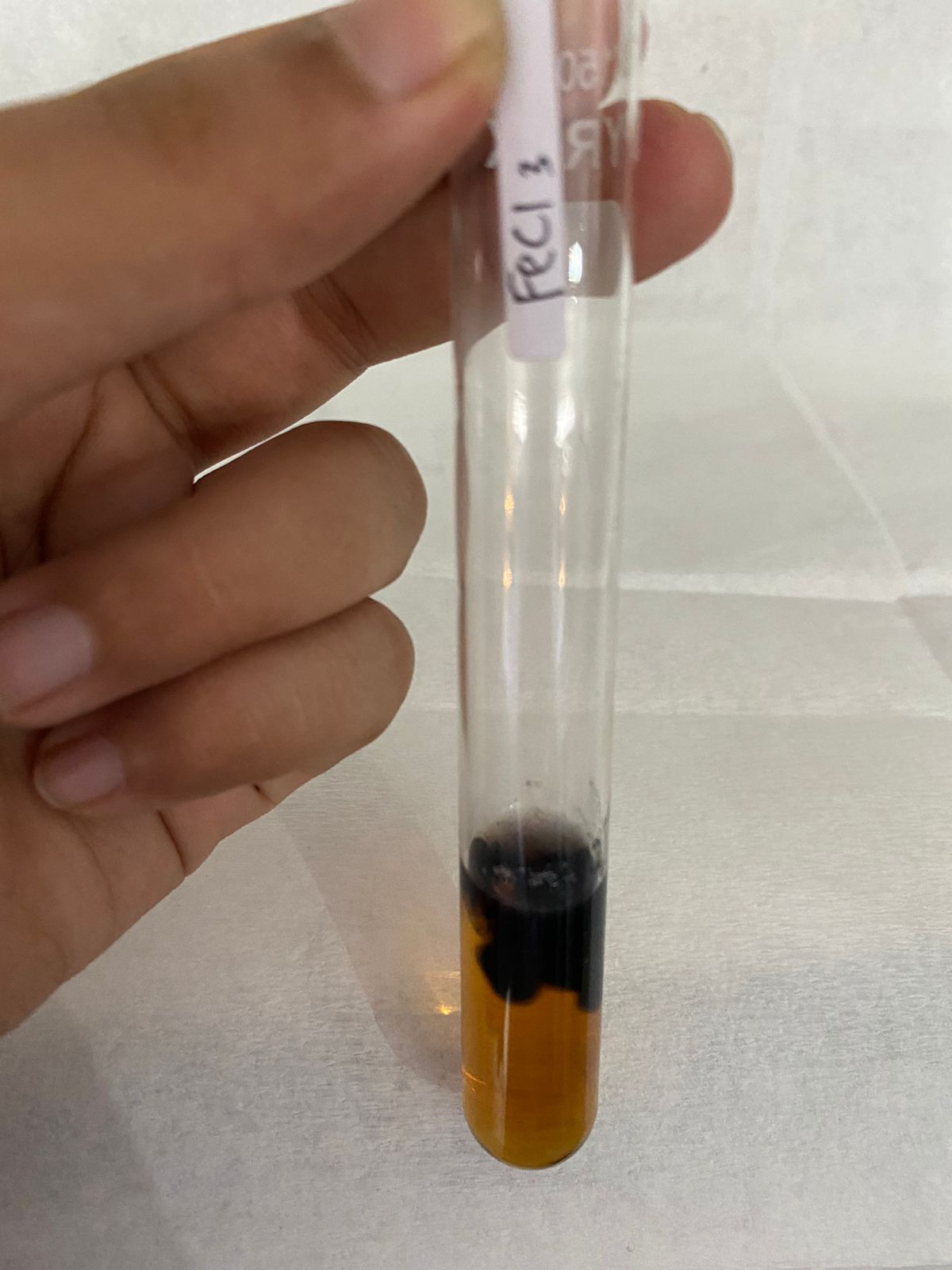                  Alkaloid (+)                                             Tannin (+)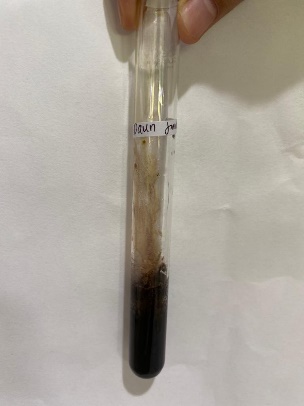 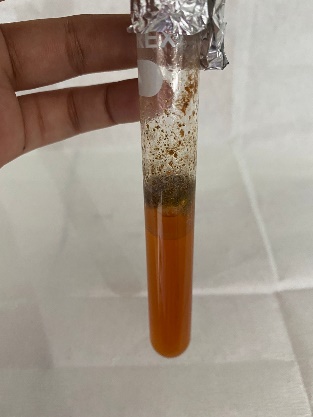     Flavonoid (+)	                                          Glikosida (-)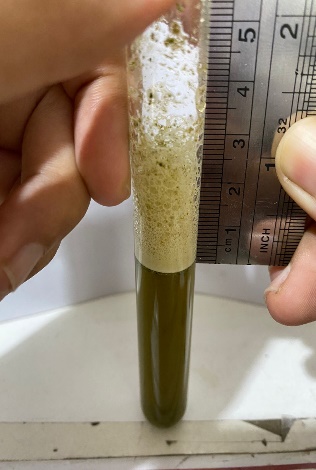 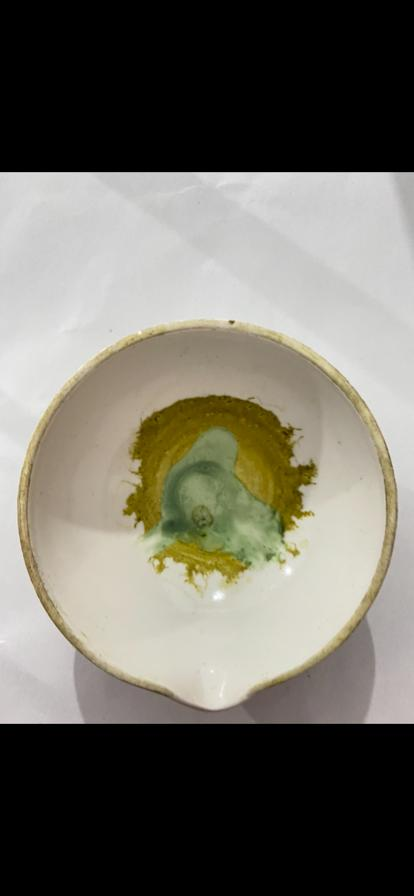           Steroid (+)		     Saponin (+)Lampiran 7. Uji mutu Teh Daun Jamblang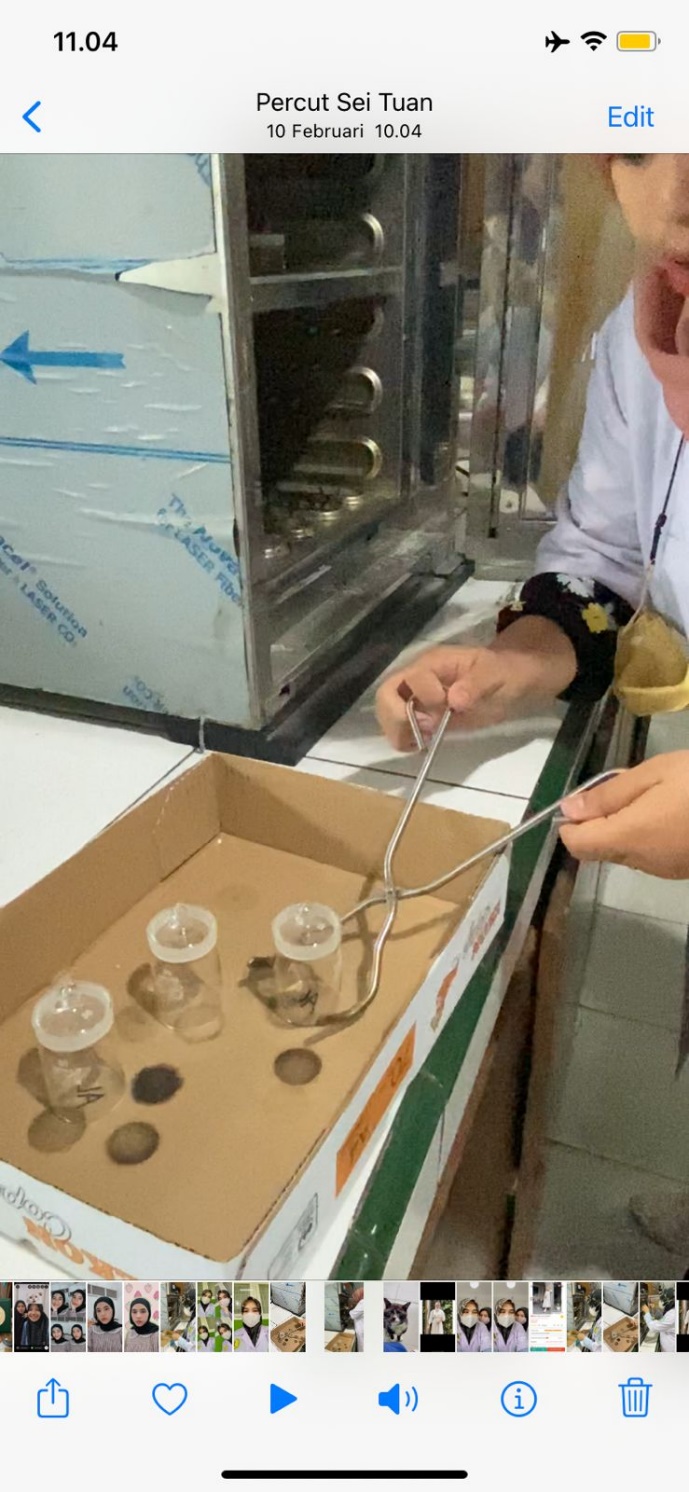 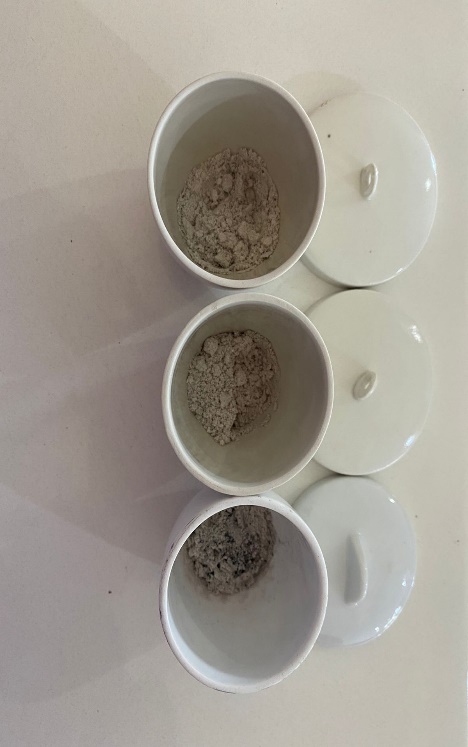 Penetapan Kadar Air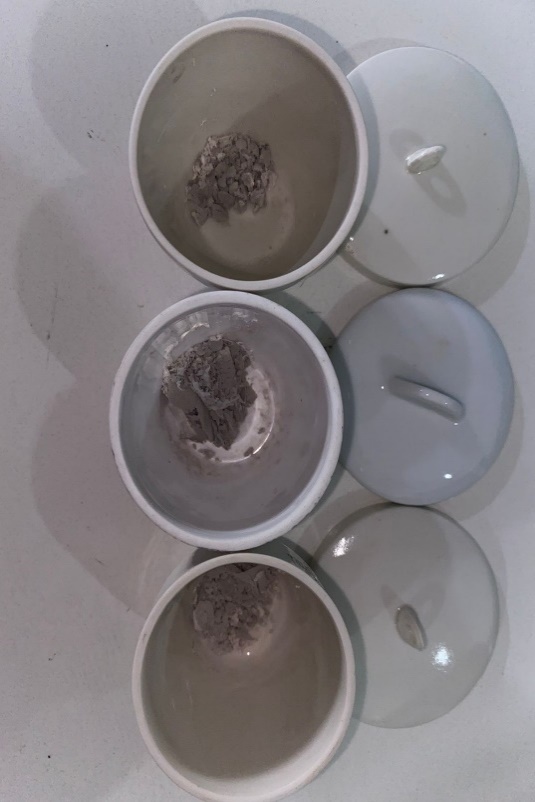                                     Penetapan Kadar Abu Total	   Penetapan Kadar Abu Larut dalam Air	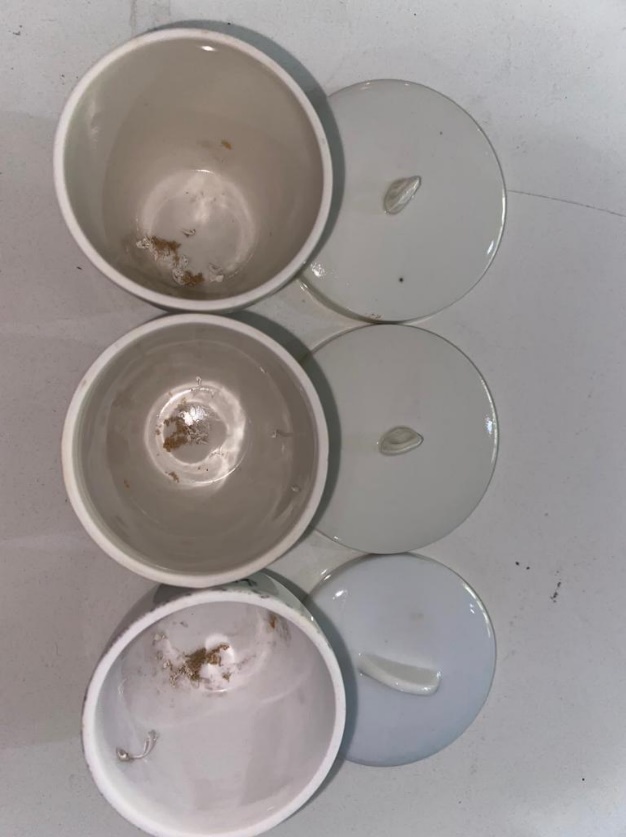                                     Penetapan Kadar Abu Tak Larut dalam Asam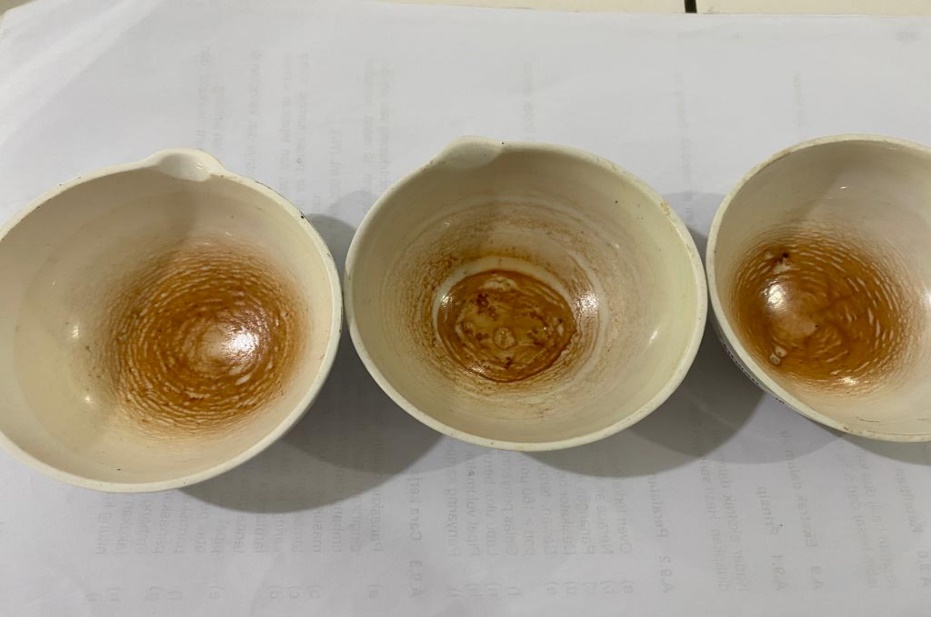 Penetapan Ekstrak Dalam AirLampiran 8. Perhitungan mutu teh daun jamblangPenetapan Kadar AirKeterangan:W0	= bobot cawan kosong dan tutupnya (g)W1	= bobot cawan, tutupnya dan sampel sebelum dikeringkan (g)W2	= bobot cawan, tutupnya dan sampel setelah dikeringkan (g)Pengulangan IW0= 36.6654 gW1= 41.6667 gW2= 41.1380 g			            = 10.57 %			        Pengulangan IIW0= 37.4491 gW1= 42.4491 gW2= 42.0155 g   				         =				         = 8.672 %Pengulangan IIIW0= 37.4217 gW1= 42.4307 gW2= 42.0175				         =				         = 8.250 %Kadar air rata-rata	= 			=9.164 %Kadar Abu TotalKeterangan:W0	= bobot cawan kosongW1	= bobot cawan dan sampel sebelum diabukan (g)W2	= bobot cawan dan sampel setelah diabukan (g)Pengulangan IW0	= 61.9165 W1	= 66.9185W2	= 62.3072  				     = 7.81%Pengulangan IIW0	= 60.1977 gW1	= 65.4018 gW2	= 60.5099 g   					 = 6 %Pengulangan IIIW0	=  63.4427 gW1	= 68.4429 g W2	= 63.7428 g					 = 6 %Rata-Rata Kadar Abu Total	=  = 6.60 %Kadar Abu Larut dalam AirAbu larut dalam air =  x  x 100%Keterangan:W = bobot contoh pada penetapan abu total (g);W1 = bobot abu total (g)W2 = bobot abu tak larut dalam air (g);KA = kadar air (%)Pengulangan IW = 5,0002 gW1 = 0.3907 g W2 = 0.1788 gKA = 9.164 %Abu larut dalam air =  x  x 100%		        =  x 1,1181 x 100%		        = 4.73%Pengulangan IIW = 5,0001 gW1 = 0,3122 g W2 = 0,1815 gKA = 9.164 %Abu larut dalam air =  x  x 100%		        =  x 1,0950 x 100%		        = 2.86%Pengulangan IIIW = 5,0002 gW1 = 0,3001 g W2 = 0,1324 gKA = 9.164Abu larut dalam air =  x  x 100%		        =  x 1,0899 x 100%		        = 3,65%Rata-rata Abu larut dalam air = 				    = 3,74%Kadar Abu Tak Larut dalam AsamKadar abu tak larut dalam asam (%) =  x 100%Keterangan:
W = bobot sampel pada penetapan abu total (g)W1 = bobot cawan + abu tak larut dalam air (g)W2 = bobot cawan kosong (g)Pengulangan IW = 5,0002 gW1 = 62,1913 gW2 = 61,9165 gKadar abu tak larut dalam asam =  x 100%				    =  x 100%				    = 0,69%Pengulangan IIW = 5,0001 gW1 = 55,7314 gW2 = 60,1977 gKadar abu tak larut dalam asam =  x 100%				    =  x 100%				    = 0,92%Pengulangan IIIW = 5,0002 gW1 = 63,4740 gW2 = 63,4427 gKadar abu tak larut dalam asam =  x 100%				    =  x 100%				    = 0,62%Rata-rata kadar abu tak larut dalam asam = = 0,74%Kadar ekstrak dalam airKadar ekstrak dalam air =  x P x  x 100%Keterangan:
W0 = bobot cawan kosong dan tutupnya (g)W1 = bobot sampel (g)W2 = bobot cawan kosong, tutupnya, dan sampel terekstrak (g)P    = pengenceranKA = kadar airPengenceran =   = 10Pengulangan IW0 = 60,4527 gW1 = 2,0005 gW2 = 60,5154 gP    = 10KA = 10.57Kadar ekstrak dalam air =  x P x  x 100%    =  x 10 x 1,1181 x 100%    = 35.04%Pengulangan IIW0 = 58,6353 gW1 = 2,0008 gW2 = 58,6978 gP    = 10KA = 6,80Kadar ekstrak dalam air                                                =  x 10 x 1,0950x 100%           = 34,20%Pengulangan IIIW0 = 58,4575 gW1 = 2,0004 gW2 = 58,5195 gP    = 10KA = 8,250Kadar ekstrak dalam air =  x P x  x 100%    =  x 10 x 1,0899 x 100%    = 34,21%Kadar ekstrak dalam air = 			   = 34.48%    Lampiran 9. Bagan alir Pembuatan Larutan Baku DPPH, Blanko, Panjang Gelombang Maksimum dan Operating Time					   Ditimbang 10 mg 					   Dimasukkan ke dalam labu tentukur 50 ml 					   Dilarutkan dengan metanol hingga tanda   batas					   Dihomogenkan Dipipet 1 mlDimasukkan ke dalam labu tentukur 5 ml Dicukupkan dengan metanol hingga tandabatas		 Diukur serapannya pada panjang  gelombang 400-800 nmLampiran 10. Pembuatan larutan induk baku teh dan pengukuran aktivitas antioksidan seduhan teh Dimasukkan ke dalam beakerDitambahkan air panas sebanyak 200 ml. Dibiarkan 5 menit sambil gerakkan kantongnaik turun. Dikeluarkan kantong dan biarkan larutan sampaisuhu kamar		 Dipipet 0,125 ml LIB I dari masing-masing larutan seduhan 
Dimasukkan ke dalam labu tentukur 25 ml
Dicukupkan dengan akuades hingga tanda batas  Dipipet LIB II sebanyak 0,3 ml; 0,5 ml; 0,7 ml; 0,9 ml dan 1 mlDimasukkan ke dalam labu tentukur 5 mlDitambahkan 1 ml larutan induk DPPH (200 ppm) Dicukupkan dengan metanolDiinkubasi Diukur absorbansinya menggunakan spektrofotometer UV-Visibel pada panjang gelombang 516 nm.Lampiran 10. (Lanjutan)Dimasukkan dalam labu tentukur 50 mlDilarutkan dengan metanol			        Dicukupkan dengan metanol sampai garis tanda  		     Dipipet 0,25 ml, 0,5 ml, 1 ml dan 2 ml				    Dimasukkan kedalam labu tentukur 5 ml 				    Ditambah 1 ml larutan baku DPPH 200 ppm    Ad metanol sampai garis tanda    Di ukur absorbansinya pada     panjang gelombang 516 nmLampiran 11. Penentuan aktivitas antioksidan teh daun jamblang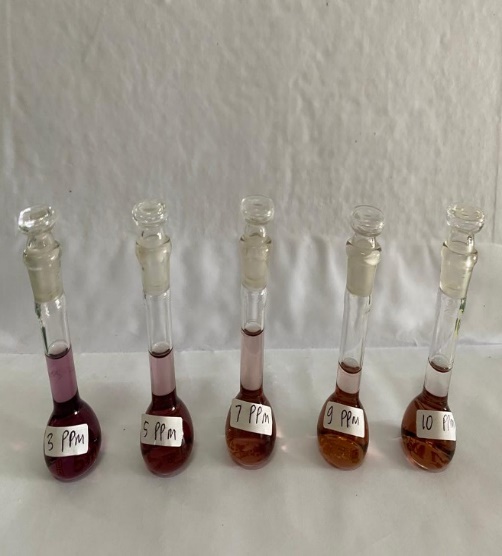 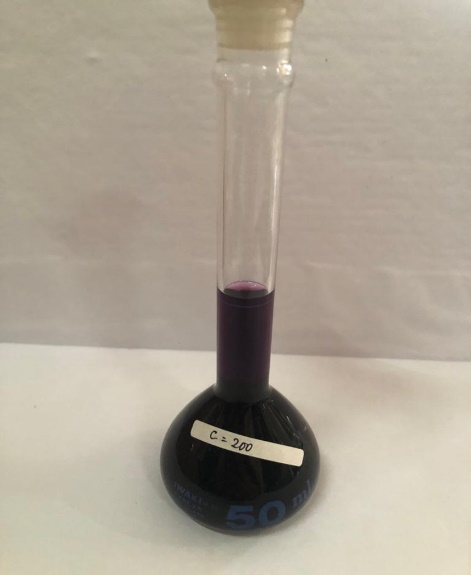         Larutan Blanko DPPH			      Konsentrasi teh daun jamblang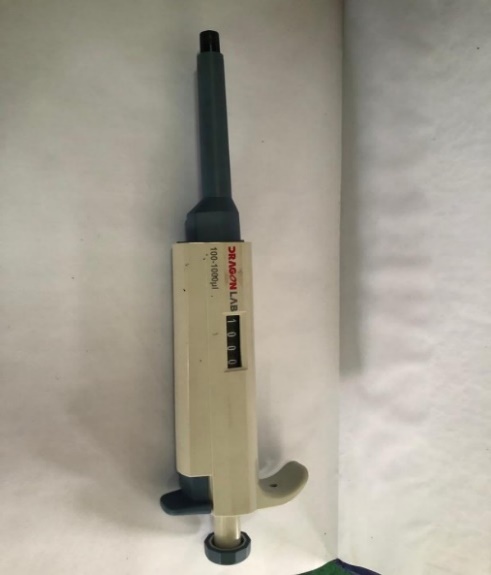 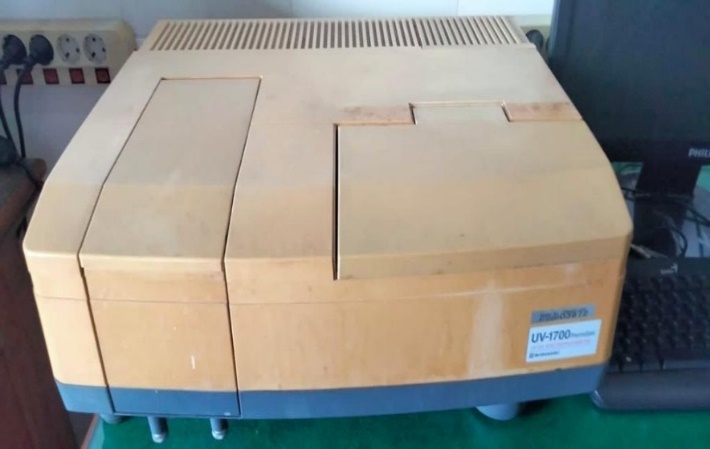   Alat Spekrtrofotometer UV-Vis			          	Pipet MikroLampiran 12. Hasil Pengukuran Panjang Gelombang Maksimum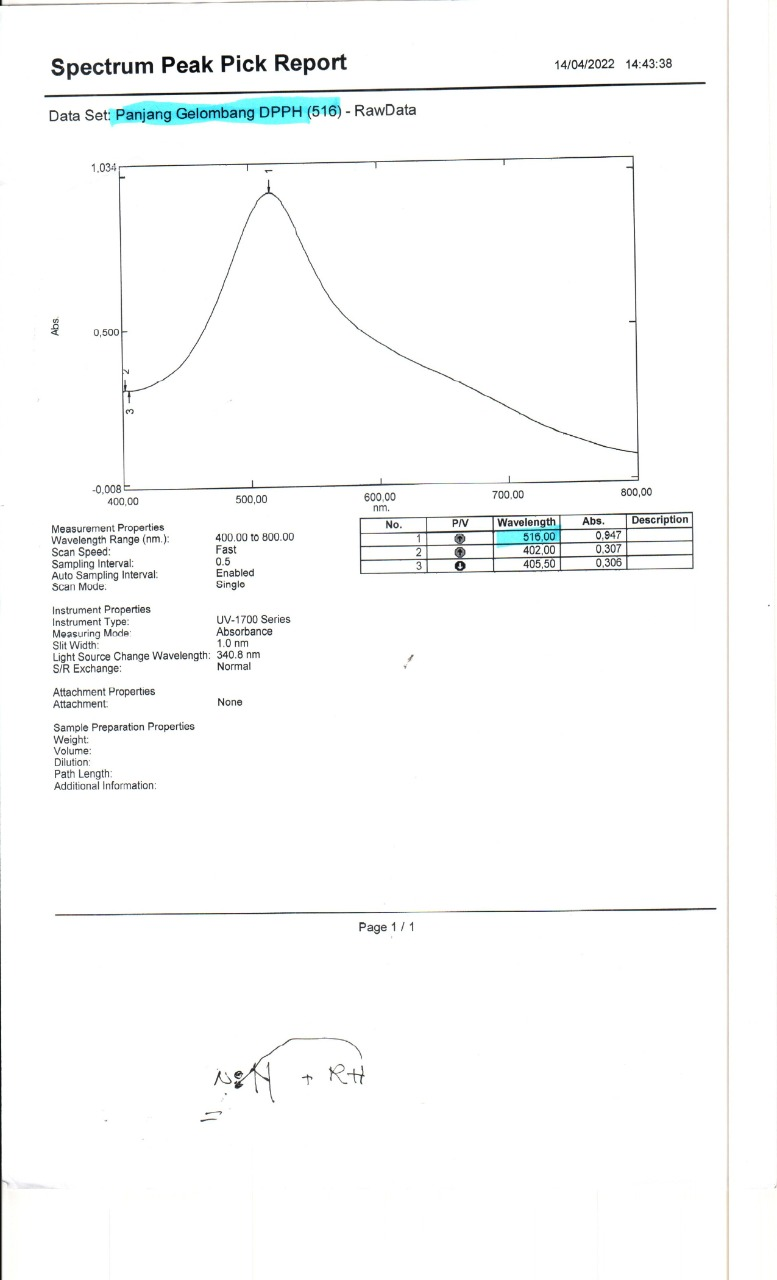 Lampiran 13. Hasil data operating time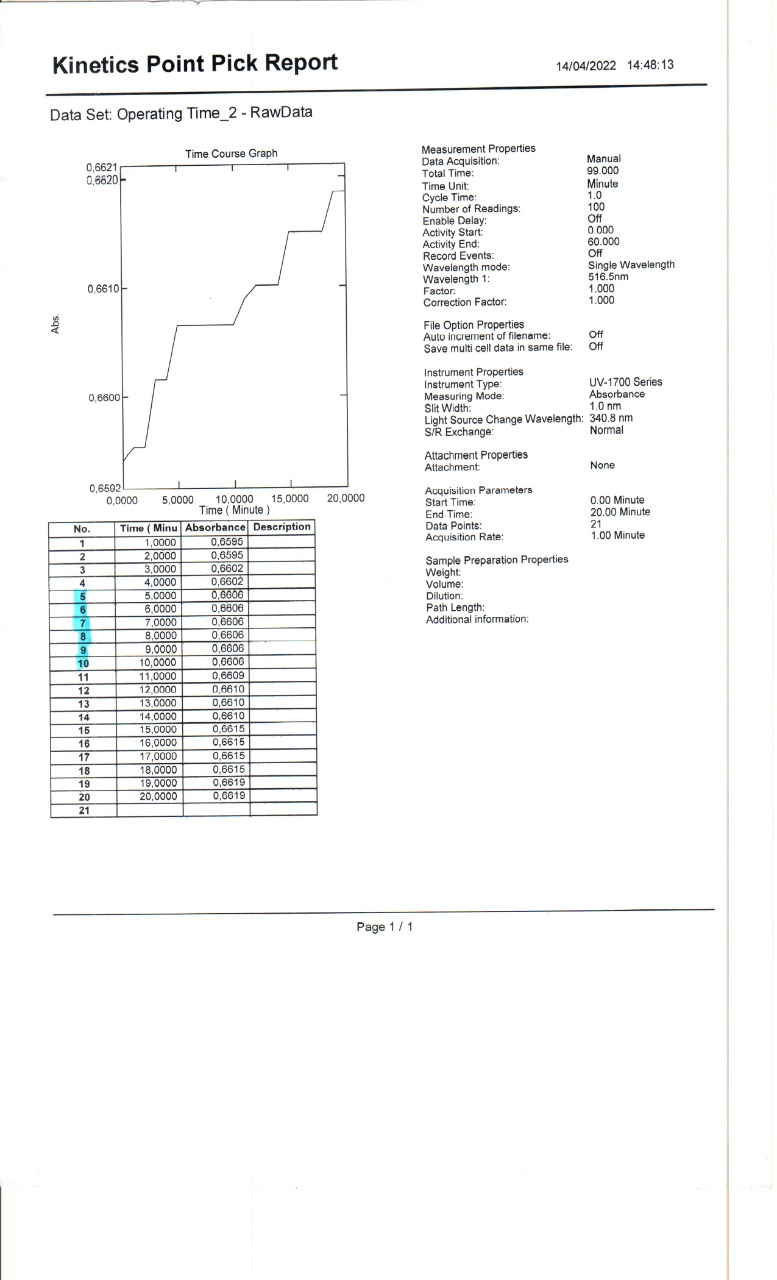 Lampiran 14. Hasil pengukuran absorbansi DPPH setelah penambahan sampel dan absorbansi DPPH setelah penambahan Vitamin CAntioksidan Teh Daun Jamblang 1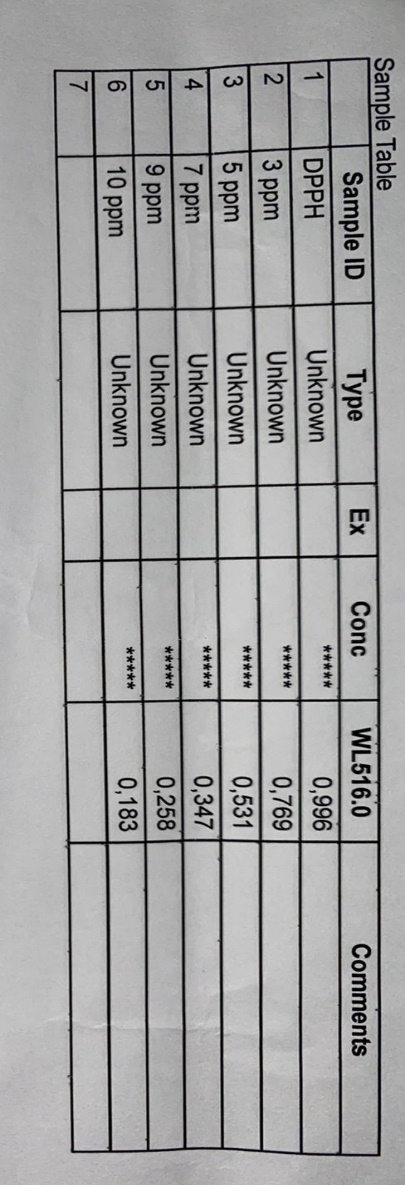 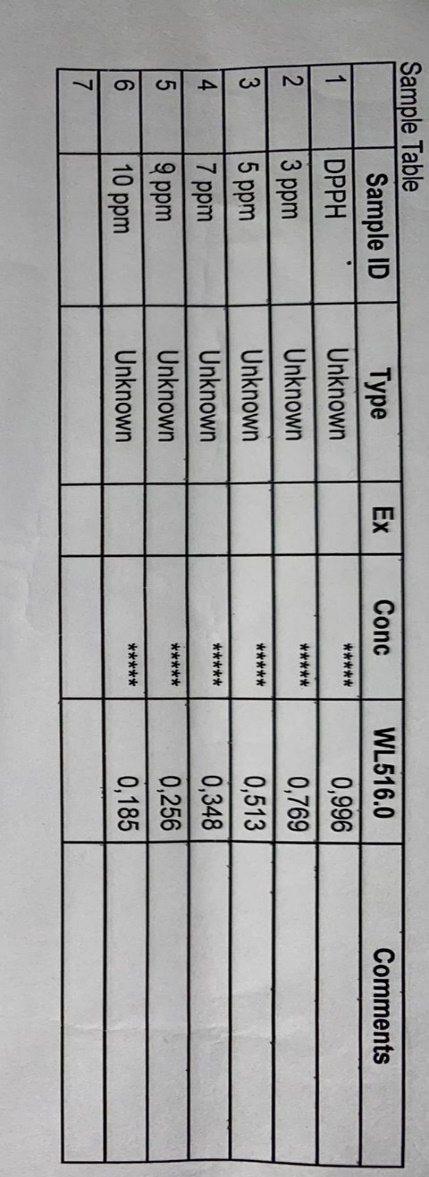 Antioksidan Teh Daun Jamblang 2Lampiran 14. (Lanjutan)Antioksidan Teh Daun Jamblang 3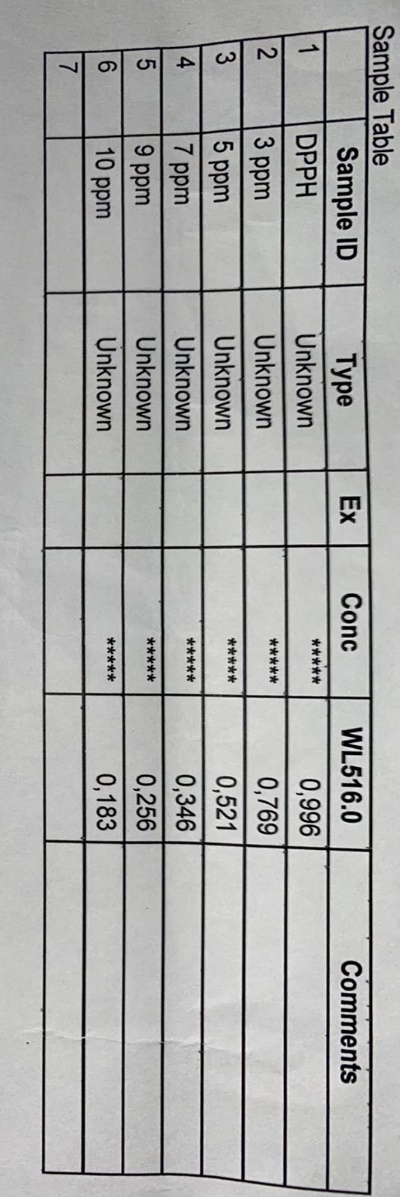 Lampiran 15. (Lanjutan)Antioksidan asam askorbat (vitamin C) 1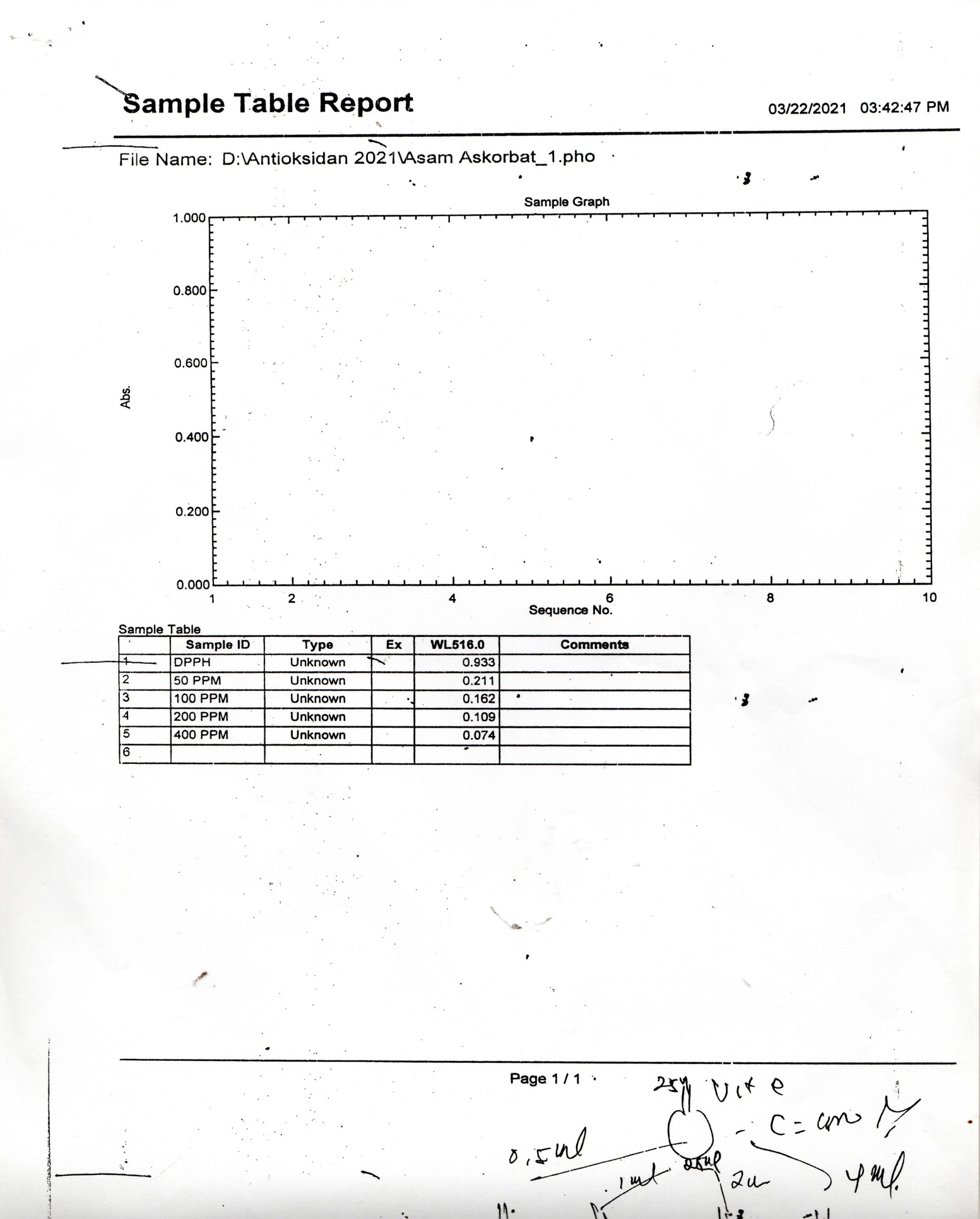 Antioksidan asam askorbat (vitamin C) 2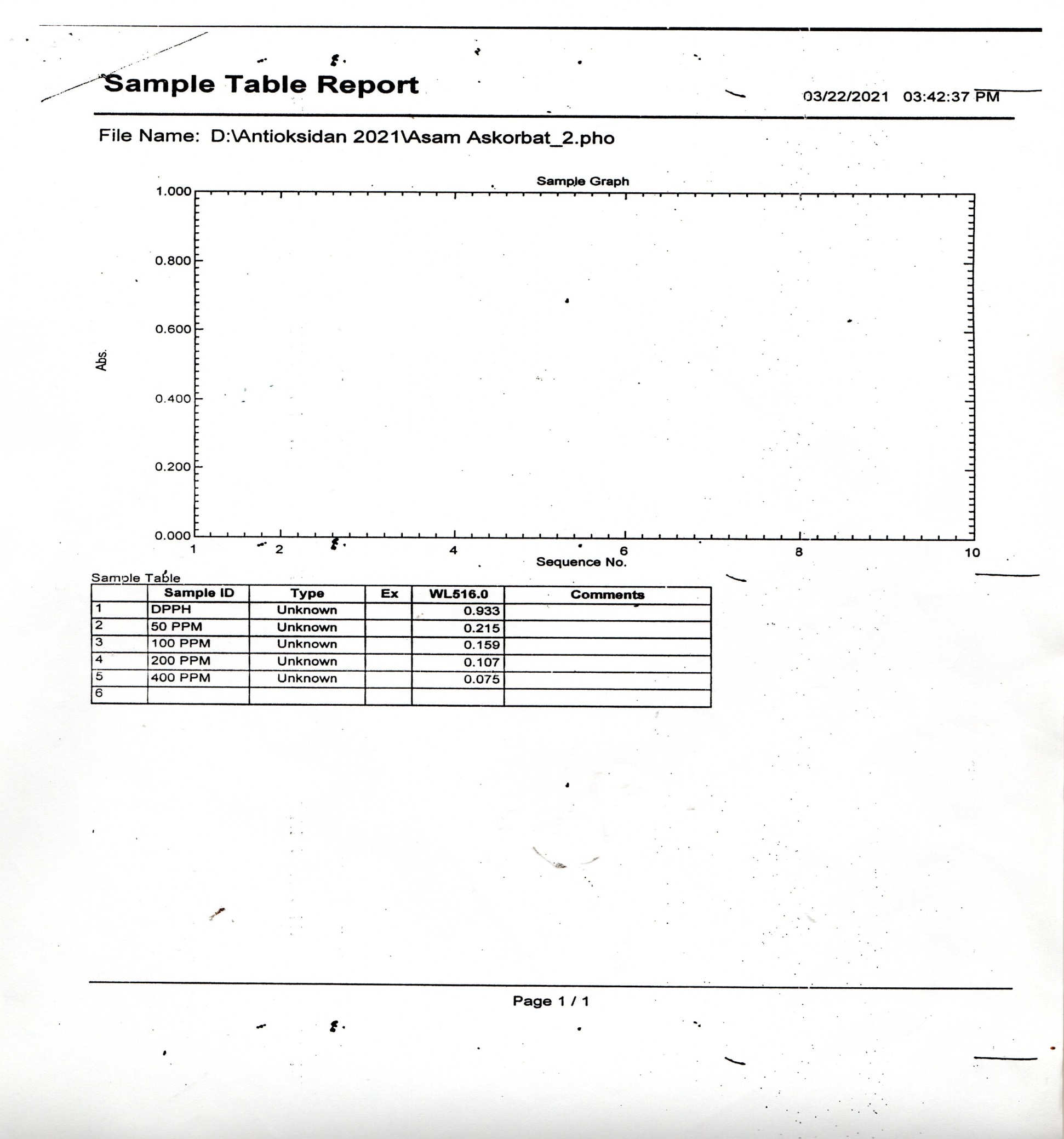 Antioksidan asam askorbat (vitamin C) 3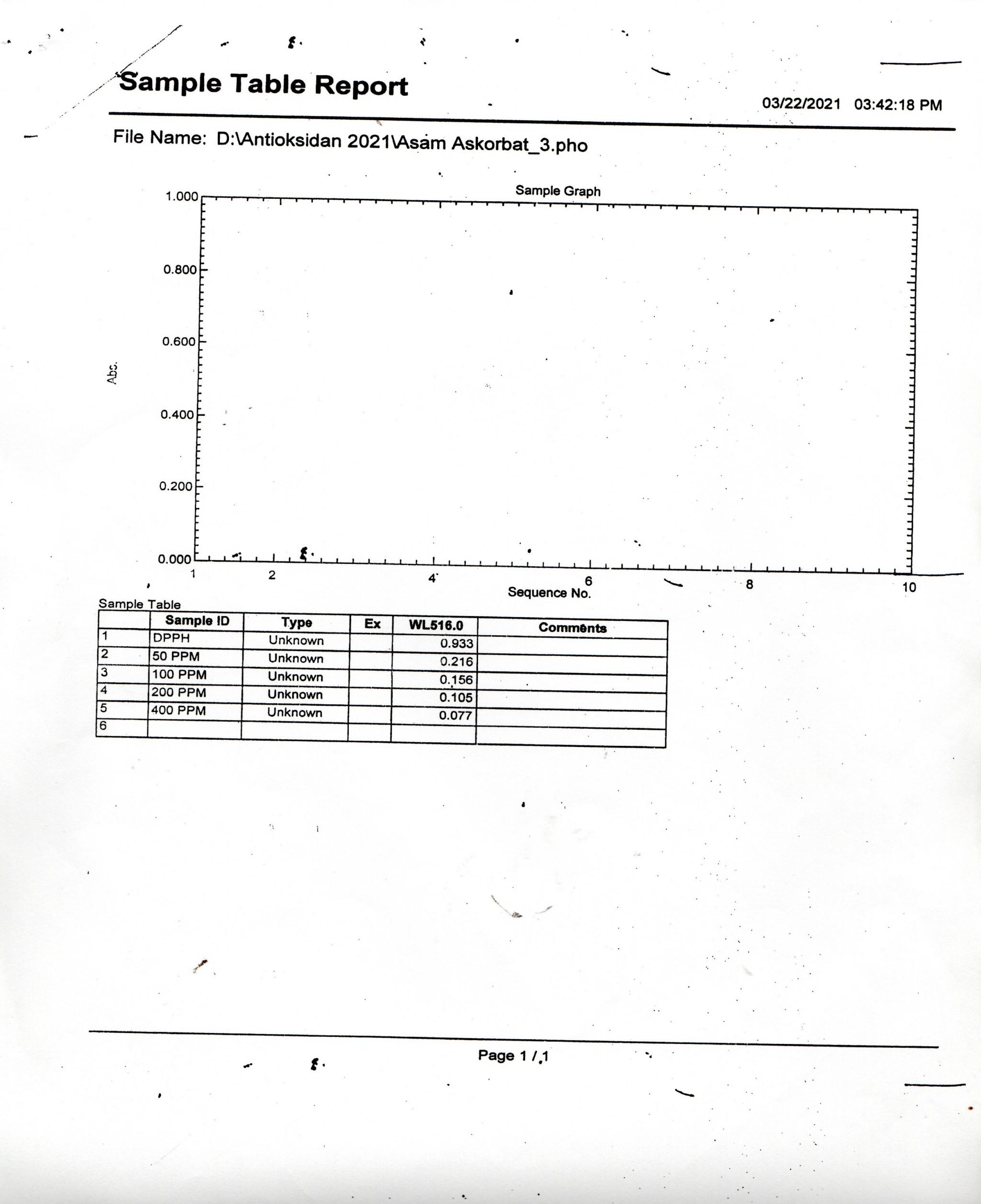 Lampiran 16. Hasil Uji Aktivitas AntioksidanTabel 1. Data Pengujian Antioksidan Seduhan Teh Daun Jamblang % Peredaman = A kontrol- A Sampel     		           A Kontrol               x  100%Konsentrasi 3 ppm% Peredaman =  0,996-0,769                                  0,996         x    100%  = 22,79%Konsentrasi 5 ppm% Peredaman =  0,996-0,521                                 0.996          x     100% = 47,69%Konsentrasi 7 ppm% Peredaman =  0,996-0,347                                 0,996           x     100% = 65,16%Konsentrasi 9 ppm% Peredaman =  0,996-0,256                                 0,996            x      100%= 74,29%Konsentrasi 10 ppm% Peredaman =  0,996-0,183                                 0,996            x      100% = 81,62%Tabel Data Perhitungan IC50 Teh Daun JamblangX	=KonsentrasiY	=% Peredamana= (∑xy)-(∑x)(∑y)/n      (∑x2 )-(∑x)2 /n)  =  (2.247,75)-(34)(291.55)/6       (264)- (34)2 /6  = (2.247,75)-(9912,7)/6      (264)-(1,156)/6  = (2.247,75)-(1.652,1)     (264)-(192.66)  = 595.65     71.34  = 8.3494.Nilai b	 = y-ax	 = 48.591-(8.3494)(5,67)	 =48.591-47.341	 =1.25Nilai r	= (∑xy)-(∑x)(∑y)/n  √(∑x2  - (∑x)2/n(∑y2-(∑y)2/n)=  2.247,75-(34)(291.55)/6   √(264-(34)2 /6)(19,220.3743-(291.550=2=/6)=  2.247,75-(9.912,7)/6   √(264-(1,156)/6)(12,220.3743-(85,001.0014025/6)=  2.247,75-1,652.12   √(264-0,1927)(19,220.3743-14,166.9004)=  595,63   √263,8073 x 143.305= 595.63   1,154.6182    r       = 0,5157Jadi, Persamaan garis regresi Y=ax+b	Y=8,3494x + 1,25Nilai IC50 	Y=8,3494x + 1,25Nilai Y diganti 50 (Penghambatan DPPH 50%)            Y=8,3494x + 1,25           50=8,3494x + 1,25            X=50-1,25                  8,3494               =48.75                     8                =5,84 %IC50 = 5,84 µg/mLKategori Aktivitas Antioksidan : Sangat Kuat.Pengukuran Absorbansi DPPH setelah Penambahan Vitamin CKonsentrasi Vitamin C	50.000	  50 ml      = 1.000 Mg/mlKonsentrasi 50 Mg/ml     V1 . C1	  = V2 . C2        V1 . 1.000	  = 5. 50	V1 = 0.25 mlKonsentrasi 100 Mg/ml       V1 . C1	  = V2 . C2            V1 . 1.000	  = 5. 100	V1 = 0,5 mlKonsentrasi 200 Mg/ml         V1 . C1	  = V2 . C2            V1 . 1.000	  = 5. 200	V1 = 1 mlKonsentrasi 400 Mg/ml         V1 . C1	  = V2 . C2            V1 . 1.000	  = 5. 400	V1 = 2 ml% Peredaman = A control-A sampel 	        	           A control 	 x 100%Perhitungan % Peredaman Vitamin CKonsentrasi 50 ppm% Peredaman = 0,933-0,214		       0,933        x 50% = 77,06 %Konsentrasi 100 ppm% Peredaman = 0,933-0,159		     0,933           x 100% = 82,95 %Konsentrasi 200 ppm% Peredaman = 0,933-0,107		       0,933         x 200% = 88,53 %Konsentrasi 400 ppm% Peredaman = 0,933-0,075		       0,933         x 400% = 91,96 %X	= KonsentrasiY	= % Peredamana= (∑xy)-(∑y)/n     (∑x2)-(∑x)2/n  = (66.638)-(750) (340,5)/5      (212.500)-(750)2/5   = 66.638-51.075      212.500-112.500    = 15.563        100.000    = 0.15563b= y-ax  = 68,1 – (0,15563)(150)  = 68,1 – 23,3445  = 44,7555r= ∑xy-(∑x) (∑y)/n     √(∑x2- (∑x)2 (n) (∑y2-(∑y)2/n)  = 66.638-(750) (340,5)/5     √(212.500-(750)2/5) (29.113,1486-(340,5)2/5  = 66.638 – 51.075      √(212.500-112.500)(29.113,1486-23.188,05)  =  15.563      √(100.000)(5.945,0986)  =  15.563      √594,509.860 =  15.563     24.382,5728 = 0,6382Persamaan Garis Regresi	Y = ax + b	Y = 0,15563x + 44,7555Nilai IC50 Y= 0,15563x + 44,7555	     50= 0,15563x + 44,7555	     X= 50 – 44,7555		  0,15563	        = 33,19 ppmPengukuranKonsentrasi123Rata-RataDPPH0.9960.9960.9960.99630.7690.7690.7690.76950.5130.5310.5210.52170.3480.3470.3460.34790.2560.2580.2560.256100.1850.1830.1830.183XYXYX2Y200000322.7968.379519.3841547.69238.45252.274.3361765.16456.12494.245.8256974.29668.61815.519.00411081.62816.21006.661.8244∑x = 34∑y=291.55∑xy=2.247,75∑x2=264∑y2=19,220.3743X = 5,67Y=48.591PengukuranKonsentrasi123Rata-RataDPPH0.9330.9330.9330.933500.2110.2150.2160.2141000.1620.1590.1560.1592000.1090.1070.1050.1074000.0740.0750.0770.075XYX.YX2Y2000005077.063.8532.5005.938,243610082.958.29510.0006.880,702520088.5317.70640.0007.837,560920091.9636.784160.0008.456,6416∑x = 750∑y=340,5∑xy=66.638∑x2=212.500∑y2=29.118,1486X = 150Y=68,1